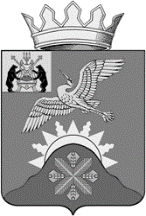 Российская ФедерацияНовгородская область Батецкий муниципальный районСОВЕТ ДЕПУТАТОВ БАТЕЦКОГО СЕЛЬСКОГО ПОСЕЛЕНИЯР Е Ш Е Н И ЕО внесении изменений в решениеСовета депутатов Батецкого сельского поселения от 26.12.2017 № 139-СД «О бюджете Батецкого сельского поселения на 2018 год и на плановый период 2019 и 2020 годов»Принято Советом депутатов Батецкого сельского поселения   24 апреля 2018 годаВ соответствии с пунктом 11 Положения о бюджетном процессе в Батецком сельском поселении, утвержденного решением Совета депутатов Батецкого сельского поселения от11.09.2014 № 317-СД,Совет депутатов Батецкого сельского поселенияРЕШИЛ:1.Внести изменения в решение Совета депутатов Батецкого сельского поселения от 26.12.2017 № 139-СД «О бюджете Батецкого сельского поселения на 2018 год и на плановый период 2019 и 2020 годов»:1) в разделе 1.1: а) в подпункте 1 цифры «7919,0» заменить цифрами «8744,2»,б) в подпункте 2 цифры«7919,0» заменить цифрами «9944,2»;2) в разделе 1.6.:а) подраздел 1.6.1. изложить в редакции:«Установить объем безвозмездных поступлений в бюджет сельского поселения на 2018 год в сумме 3580,5 тыс.рублей, согласно приложению 6».3) приложения 6,8,10 изложить в прилагаемой редакции.2. Решение вступает в силу со дня, следующего за днем его официального  опубликования.3. Опубликовать решение в муниципальной газете «Батецкие вести» и разместить на официальном сайте Администрации Батецкого муниципального района, в разделе Батецкое сельское поселение.Глава Батецкогосельского поселения                                      С.Я. Резникп. Батецкий24 апреля   2018 года№ 151-СДПриложение №6к   решению Совета депутатовБатецкого сельского поселения«О бюджете Батецкого сельского поселения на 2018 год и плановый                             период 2019 и 2020 годов»Объем безвозмездных поступлений бюджета сельского  поселения на 2018 годПриложение 8к  решению Совета депутатовБатецкого сельского поселения«О бюджете Батецкого сельскогопоселения на  2018 год и плановый период 2019 и 2020 годов»Распределение бюджетных ассигнованийпо разделам, подразделам, целевым статьям (муниципальным программам и непрограммным направлениям деятельности) , группам видов расходов классификации расходов бюджета сельского поселения на 2018годтыс. руб.                                                                                                                     Итого расходов:    9944,2Приложение № 10к   решению Совета  депутатов     Батецкого сельского поселения«О бюджете  Батецкого сельского  поселения на 2018 год и плановый период 2019 и 2020  годов»Ведомственная структура расходов бюджета Батецкого сельского поселенияна 2018 годтыс. руб.                                                                                                                Итого расходов: 9944,2Приложение № 10к   решению Совета  депутатов     Батецкого сельского поселения«О бюджете  Батецкого сельского  поселения на 2018 год и плановый период 2019 и 2020  годов»Ведомственная структура расходов бюджета Батецкого сельского поселенияна 2018 годтыс. руб.                                                                                                                Итого расходов: 9944,2